Välkomna till släktmöte i Ekebyborna!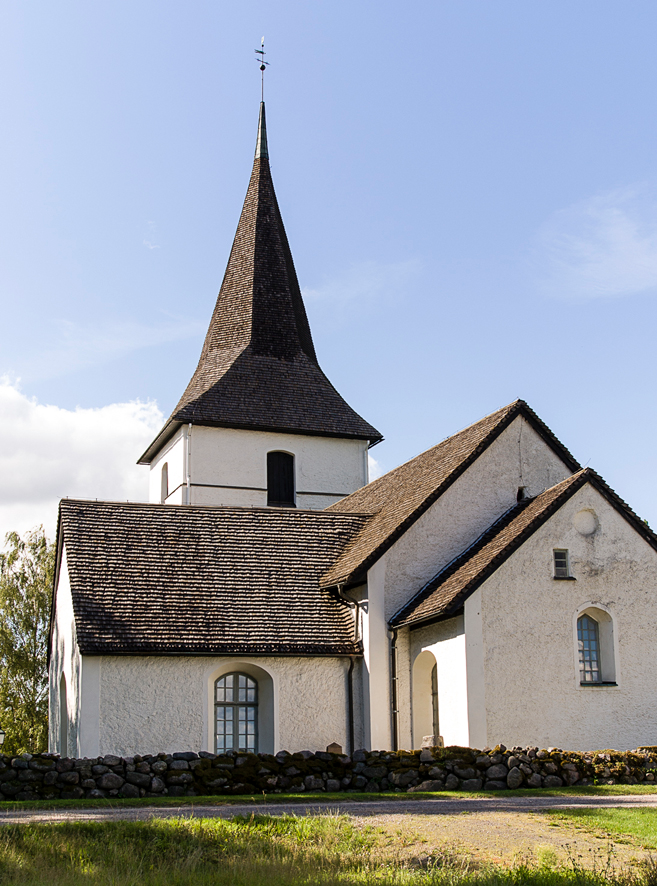 lördag 9 September 2017Släktmötet äger denna gång rum på en av de allra finaste platser som förknippas med vår äldsta gemensamma släkthistoria: Ekebyborna gamla prästgård. Prästgården uppfördes på 1730-talet sedan Nils Stenhammar tillträtt pastoratet som kyrkoherde. Den är mycket välbevarad, t.ex. är köket i princip intakt från tiden. Prästgården är dessutom utomordentligt vackert belägen på en udde i sjön Boren. Naturligtvis gör vi också ett besök i Ekebyborna kyrka där våra förfäder vilar "under kyrkohällen". De av oss som är intresserade har flera platser att besöka i närheten, bl.a. Vinnerstad, där prosten Nils var född och där vi kan inspektera hans farföräldrars gravhäll i kyrkan. Vi kan också fördjupa oss i vad som egentligen hände när våra släktingar var inblandade i en blodig grannfejd med katastrofal utgång. Vi kan också besöka släktens urhem, Norrsten i Västra Stenby och lyssna till ett brev om en äventyrlig flykt under 30-åriga kriget, som en av våra allra äldsta släktingar var med om.Dagen inleds kl. 12.00 med lunch till självkostnadspris (halva priset för barn tom 12 år) och därefter följer mötesförhandlingar.Anmäl till elisabeth.stenhammar@telia.com senast den 1/9.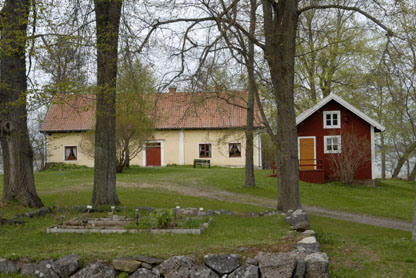 P.S. Du/Ni som ännu inte betalat medlemsavgift, 200:-/familj,100:-/ensamstående fyllda 18 år,gör det på PG 292264-9.Ange namn!Välkomna kära släktingar!/Styrelsen för Släkten Stenhammars Förening